Hola Arte Primero families! My name is Marla Love and I have known many of you for many years and happy for our new families joining us this year. I am grateful you have chosen Art First Arte Primero! With a deep gratitude on behalf of my daughters Naeemah and Jaseena, our family thanks you for supporting our family business. The Arte Primero team and I are here to serve you and honored to teach art and Spanish to your children. 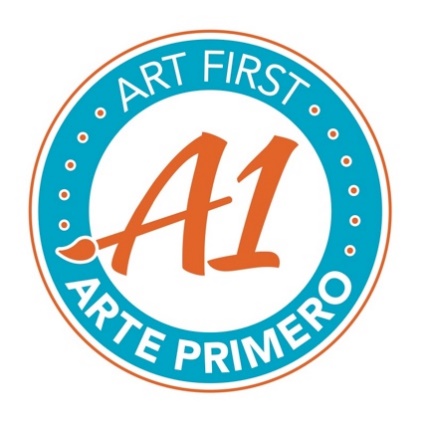 A special request…please let EVERYONE know about Art First Arte Primero! We provide After School Programming and Summer Camp! Please share your experience with us and please feel free to share my personal cell phone with any questions they may have. I am always a text or call away. IMPORTANT INFORMATION TO CONFIRM:Please confirm dates your child is registering. Dates have changed Week 1, starts June 1. Confirm parent/guardian phone numbers, emergency names & phone numbersConfirm any allergies. A reminder we do not hold or distribute medicine. We are NOT a nut free studio. REFUNDS: Art First has a policy of no refunds. Registration fee & tuition are non-refundable.We are not responsible for lost or stolen items. Label all of your child’s items with their name. ART FIRST PHONE NUMBERSMarla Love, Director: 415.272.9453 Text: Last-minute registration, attending/not attending, different person picking up your child, early pick up etc. Art First Team Phone: 801.831.8540 This is NOT a 24-hour line. Team will see messages when they arrive at the studio. You will receive communication from this number, please save in your contacts. WATERBOTTLE POLICY: (Label with name)Water bottles are required every day. The summer is hot, and our children need proper hydration. It makes the start of our day difficult when kids arrive with out a water bottle. You will be charged, $1.00 per day, per child, per water bottle. The amount will be added to your account. Please plan to bring a water bottle daily or plan to pay according to this policy. Thank you for your understanding. DROP OFF: 8:00-9:00 AMUpper Graders: East Doors	Lower Graders: West DoorsOnly campers enter studio. No adults or other children not in camp. Drop off is best between 8:00-9:00 AM. PICK UP:  4:00pm-5:30pm Please note that we do our best to return to the studio by 4:00pm from the field trip. Sometimes we may be late due to an unforeseen circumstance, we ask for your patience. We cannot make accommodations for early pickups at the studio as it disrupts programming. You may come to the field trip site if you need to pick up your child early that day. Please contact Marla Love-Director to make arrangements, 415.272.945 Please text. If we are with the children, we will not pick up the call. TUITION: 3 WAYS TO PAYVIA CHECK, DROP OFF AT STUDIO, 24 HOUR DROP OFF MAIL SLOTVIA CREDIT CARD, EMAIL ARTEPRIMERO@GMAIL.COM FOR A LINKhttps://www.arteprimero.com/storeTuition payments are due BEFORE your child attends camp each week. Please pay in full for each week prior to bringing your child to Arte Primero. Payment can be made online at www.arteprimero.com/store, by emailing arteprimero@gmail.com and requesting a payment link or via check which can be dropped off at the studio (there is a 24 hour mail drop) or mailed to Arte Primero 1549 S. 1100 E. SLC UT 84105.  Please note child’s name on check. Credit card payments will not be processed at the studioSAFETYPlease do not allow children to play downstairs or climb the wall/building area. Please be mindful of our neighbors and their business. Our neighbor’s downstairs are awesome with us and we want to keep it that way. ZERO TOLERANCE FOR BULLYINGA zero-tolerance policy is enforced on any form of aggression and inappropriate language. Any camper who commits an act of physical or verbal aggression against another camper, our team and/or volunteers, or anyone else will be removed from camp. As a parent, you will be responsible for picking-up your camper immediately in the decision to dismiss your child from camp. Please discuss with your child appropriate behavior at camp, other students, our team and volunteers and property. If your child has experienced behavior disciplinary issues during the school year or in other summer camps please let us know immediately.  Art First reserves the right to dismiss any child from camp without refund.EMERGENCY KIT IS MANDITORY: Please provide thin pants/shorts, underwear, socks, short sleeve t-shirt. Non-perishable snack and water bottle in a large ziplock bag. Label with first and last name. CLOTHING: Parents please be mindful of the weather and what your child is wearing for the day. SCHEDULE SUBJECT TO CHANGE BASED ON SAFETY, COVID-19, WEATHER, ANIMIAL SITTINGS: In the event of the above mentioned we reserve the right to change the activities and/or field trips. We sincerely ask for your understanding and patience in working with field trips with children. SAFETY AND CONSIDERATION FOR THE ENTIRE GROUP IS MANDITORY.MEDICATIONS: We do not administer or control any medications. The Art First studio is NOT a nut free environment. For questions and concerns regarding your child’s medication needs, please address the Camp Director, Marla Love. WHAT WILL MY CHILD NEED?Personal belongings: PLEASE MARK PERSONAL BELONGINGS WITH FIRST NAME AND LAST NAMEHygiene: We encourage each child to have brushed hair and proper attire for each day. Sunscreen-We encourage sunscreen every day. Due to allergies some children require 2 kinds of sunscreen for face and body. Please test new product before sending them to Arte Primero. Label sunscreen with child’s name. Lunch & Snacks-A healthy lunch and heavy snacks are encouraged throughout the day. Water Bottle MANDITORY DAILY- Please label with name. Sharpie washes off quickly on plastic bottles, make sure you can see name to ensure return.  It gets very hot in the summer and the children always need water!!Book: We will have a strong emphasis in reading. Please provide chapter book or reading level book. Water Shoes: On hot days we will play with water! Please pack water shoes in back pack. No flip flops or Crocs. Shoes that fully fasten to foot are necessary for safety. WHAT TO WEAR AND BRING TO CAMP:• Backpack• Nutritious Lunch and morning /afternoon snack• No heat up lunches• Plastic bag (for wet items)• Extra Clothes (shorts, socks, t-shirt, underwear)• Sunscreen (with Child’s name on it)• Please apply sunscreen on your child every morning before you drop off.• Water bottle (labeled with name)• Sneakers, socks (wear every day)• Only sneakers are appropriate for camp. Sandals, crocks, open-toed shoes or “gels” are inappropriatein the camp setting.ITEMS NOT TO BRING TO CAMP:• Toys or Handheld games (Nintendo DS, IPOD, IPhone)• Pokemon cards and other similar trading cards• Cell phones• IF LOST, STOLEN OR BROKEN WE ARE NOT RESPONSIBLE.MONDAY: Pajama & Library Day – Movie in SpanishChildren wear their pajamas. Please ensure they are clean, not slept in pajamas. We encourage proper hygiene. Children may bring their favorite stuffed animal and a clean towel (no blankets) to lay on. Children will watch a movie after lunch en Español, (in Spanish) and create art. Wear closed toed shoes (no slippers), bring sunscreen, water bottle, lunch & snacksTUESDAY-ART EXPLORATION This day we will visit galleries or museum’s. After we will play in a park. Wear closed toed shoes, bring sunscreen, water bottle, lunch & snacksWEDNESDAY-SWIM DAYPlease send sunscreen, water bottle, lunch, snacks, towel, swimsuit, goggles, comfortable water shoes. Slips are very common on wet floors. Please help to keep your children safe by providing a shoe with thick tread like Keens. Life jackets are provided and required for children who do not swim yet. No other floatation devices allowed. Water balls and toys are encouraged. Please label with name. THURSDAY: HIKING DAY!We will go hiking, meditate, look for natural treasures and connect with nature! Children must wear sneakers or hiking shoes. We encourage wearing a hat, sunglasses and bringing a light jacket and small back pack to carry water bottle, snacks lunch and nature objects found along the way! FRIDAY: COMMUNITY DAY! Various activities are planned for this day. Please be aware of any announcements we post outside the studio doors. Please wear closed toe water shoes (splash pad) or outdoor shoes, bring sunscreen, water bottle, lunch & snacksThank you for allowing us to spend time with your child(ren) this summer! This is my favorite time of year!  I will be your main point of contact during the summer. Please call or text should you have any comments or questions. Send me a text from your phone to make sure we are connected. I love to send mom and dad photos of your kids! If you have any questions or concerns throughout camp, please contact me directly on my cell phone. Marla/Text/Call 415.272.9453.Gracias,Marla Love415.272.9453